Elettrovalvola di processo a controllo diretto con innovativo sistema a soffietto La nuova elettrovalvola GEMÜ M75 compensa le forze di pressione usando il principio del doppio soffietto Lo specialista di valvole GEMÜ lancia la nuova elettrovalvola di processo GEMÜ M75 con scarico della pressione. Le forze di pressione possono essere compensate utilizzando un principio innovativo a doppio soffietto. Di conseguenza, la nuova valvola con attuatore magnetico molto compatto nelle misure nominali disponibili può essere utilizzata nei processi con una pressione di esercizio fino a 6 bar.Le elettrovalvole sono caratterizzate da brevi tempi di posizionamento e sono quindi particolarmente adatte nelle fasi di dosaggio nella tecnologia di miscelazione. Sia nell'industria chimica, nel trattamento delle acque, nei sistemi di lavaggio e pulizia o nella tecnologia galvanica, le elettrovalvole hanno bisogno di una manutenzione minima e, nelle misure nominali più piccole, sono un'alternativa economica alle valvole ad azionamento pneumatico o elettromotorizzate. La nuova elettrovalvola di processo a 2/2 vie a controllo diretto e scarico della pressione GEMÜ M75 ha un solenoide attuatore rivestito in plastica, disponibile in diverse tensioni di collegamento. La valvola è attenta all'ambiente grazie a una riduzione della corrente di mantenimento. Le forze di pressione dinamiche e statiche sono compensate dal doppio soffietto. Grazie a un'ampia selezione di materiali di alta qualità per il corpo (PP, PVC e PVDF) e una separazione ermetica tra fluido e attuatore tramite O-ring di vario tipo, la nuova elettrovalvola di processo garantisce un flusso affidabile, anche con fluidi aggressivi. La valvola può essere utilizzata sia per fluidi gassosi che liquidi ed è compatibile con il vuoto. L'elettrovalvola compatta nelle misure nominali da DN 8 a 15 (ampliabile a DN 20 tramite un adattatore) è adatta per applicazioni di apertura/chiusura. 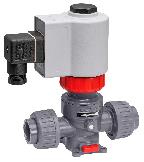 Didascalia: Elettrovalvola di processo con scarico della pressione GEMÜ M75Informazioni di baseIl Gruppo GEMÜ sviluppa e produce sistemi di valvole, misurazione e regolazione per liquidi, vapori e gas. L'azienda è leader mondiale nelle soluzioni per processi sterili. L'azienda a conduzione familiare indipendente, che opera a livello internazionale, è stata fondata nel 1964 e dal 2011 è guidata dalla seconda generazione, formata da Gert Müller e dal cugino Stephan Müller, entrambi amministratori delegati. Nel 2019, il Gruppo ha conseguito un fatturato superiore a 330 milioni di Euro e attualmente dà lavoro a più di 1.900 collaboratori in tutto il mondo, di cui circa 1.100 in Germania. La produzione avviene all'interno di sei stabilimenti: Germania, Svizzera e Francia, nonché Cina, Brasile e USA. Le vendite a livello mondiale sono affidate a 27 società affiliate e vengono coordinate dalla Germania. GEMÜ è attiva in oltre 50 Paesi in tutti i continenti, grazie a un capillare network di partner commerciali.
Per ulteriori informazioni, consultare il sito www.gemu-group.com.